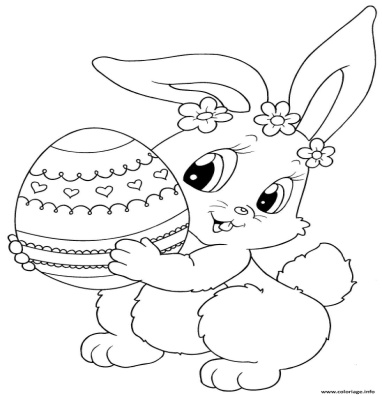 			Bonnes vacancesMENUS POUVANT ETRE MODIFIES SELON ARRIVAGEJourHors d’œuvrePlat principalGarnitureFromageDessertLundi 1ConcombresSauté de porcPomme de terre fondantesEntremet vanilleMardi 2Terrine de poisson et légumesCroque monsieurSaladeBananesJeudi 4Carottes râpéesNoix de jambon au romarinPurée de CéleriBabybelKiwisVendredi 5Tomates mozzarellaCurry de crevettes au lait de cocoBléCompoteLundi 8Radis beurreBrochette de dindeLentillesFromage blanc langue de chatMardi 9SaladeLasagne bolognaiseGlaceJeudi 11Chèvre chaud au mielEmincé de pouletDuo haricots verts et beurreYaourts bioVendredi 12Salade dés de fromage et croûtonsLieu noirRizTarte aux pommes